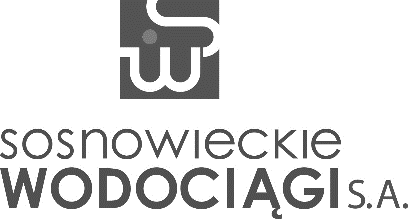 U M O W A Nr - ___/TE/2024zawarta w Sosnowcu, dn. ___ 2024 roku,pomiędzy: Sosnowieckimi Wodociągami Spółką Akcyjną, 41-200 Sosnowiec, ul. Ostrogórska 43, zarejestrowaną 
w Rejestrze Przedsiębiorców w Sądzie Rejonowym Katowice-Wschód w Katowicach Wydział VIII Gospodarczy Krajowego Rejestru Sądowego pod numerem: KRS 0000216608, czynnym podatnikiem podatku od towarów i usług NIP: 6440011382; REGON: 270544618; kapitał zakładowy: 230 522 130,00 zł; kapitał wpłacony: 230 522 130,00 zł, reprezentowaną przez:___ - ______ - ___dalej „ZAMAWIAJĄCYM”,  lub „STRONĄ”,a: (…)1)dalej „WYKONAWCĄ” lub „STRONĄ”,w rezultacie dokonania przez ZAMAWIAJĄCEGO wyboru oferty WYKONAWCY, w postępowaniu o udzielenie zamówienia prowadzonym w trybie sektorowego przetargu nieograniczonego, na podstawie Regulaminu udzielania zamówień sektorowych, dalej „regulaminu”, zgodnie z protokołem Zarządu z dnia ___ 2024 roku, zawarta została umowa o treści: § 1Przedmiot umowy, zasady opracowania dokumentacji, elementy dokumentacjiPrzedmiotem umowy jest: OPRACOWANIE DOKUMENTACJI PROJEKTOWEJ WRAZ ZE SPRAWOWANIEM NADZORU AUTORSKIEGO DLA ZADANIA PN. „REMONT PÓL OD NR 1 DO NR 13 ORAZ OD NR 18 DO NR 30 NA ROZDZIELNI GŁÓWNEJ R-18 (20 kV) ZLOKALIZOWANEJ NA OCZYSZCZALNI ŚCIEKÓW RADOCHA II W SOSNOWCU”.Wykonawca zobowiązuje się opracować kompleksową dokumentację projektową, zgodnie z obowiązującymi 
w tym zakresie przepisami prawa, normami, zasadami wiedzy technicznej oraz wytycznymi i wymaganiami do projektowania, określonymi szczegółowo w SWZ, jak i udzielonymi przez zamawiającego w trakcie realizacji prac będących przedmiotem niniejszej umowy.Wykonawca zapewnia, iż opracowana dokumentacja projektowa będzie kompletna z punktu widzenia celu, któremu ma służyć, w szczególności będzie pozwalać na wszczęcie postępowania w sprawie udzielenia zamówienia 
na wykonanie robót budowlanych, tj. stanowić będzie opis przedmiotu zamówienia na w/w roboty. Dokumentacja projektowa będzie składać się ze wszystkich elementów, które zgodnie z obowiązującymi przepisami prawa są wymagane, w tym w szczególności będzie zawierać:Projekt wykonawczy - 4 egz.,Kosztorys inwestorski - 2 egz., Wszystkie wymagane uzgodnienia, uzgodnienia branżowe, opinie, odstępstwa od przepisów techniczno-budowlanych oraz decyzje administracyjne wymagane przepisami prawa,Informację dotyczącą bezpieczeństwa i ochrony zdrowia (wytyczne do planu BIOZ) - 4 egz.,Specyfikację techniczną wykonania i odbioru robót budowlanych - 2 egz.,Zagregowany przedmiar robót - 2 egz.,Oświadczenie, że dokumentacja projektowa zgodna jest z umową, obowiązującymi przepisami prawa, normami, wymaganiami i wytycznymi oraz że została wykonana w sposób kompletny, z punktu widzenia celu, któremu ma służyć oraz w oparciu o najnowszą wiedzę i technologię - 5 egz.Wykonawca zobowiązany jest do sporządzenia, bez dodatkowego wynagrodzenia, dwukrotnej aktualizacji kosztorysu inwestorskiego, w terminie 10 dni od dnia otrzymania od zamawiającego wniosku o dokonanie aktualizacji kosztorysu inwestorskiego.   Wykonawca przekaże zamawiającemu opracowaną dokumentację projektową (w formie papierowej, w ilości egzemplarzy określonej w pkt 4) wraz z zestawem wymaganych uzgodnień oraz z wykazem opracowań tworzących zbiór dokumentacji; elementy dokumentacji projektowej wymienione w pkt 4.1. – 4.6. wykonawca dostarczy również w formie elektronicznej (na nośniku CD), zapisane odpowiednio:Część opisową w plikach z rozszerzeniem .doc oraz PDF – w ilości 2 egz.,Część kosztorysową w plikach z rozszerzeniem .doc, xls., .ath oraz PDF – w ilości 2 egz.,Część graficzną (rysunkową) w formacie PDF i „dwg”, w tym mapa wektorowa w formacie „dwg” – w ilości 
2 egz.§ 2 Nadzór autorskiWykonawca zobowiązuje się do sprawowania nadzoru autorskiego zgodnie z art. 20 ustawy Prawo budowlane, 
w tym w szczególności do: Stwierdzania w toku realizacji robót budowlanych zgodności rozwiązań technologicznych, materiałowych 
i użytkowych z dokumentacją projektową; w przypadku złożenia przez wykonawcę, w trakcie procedury udzielania zamówienia na roboty budowlane, ofert równoważnych (czyli zastosowania materiałów i urządzeń o parametrach nie gorszych niż przedstawione w dokumentacji projektowej) lub wariantowych – kontrolowania parametrów tych materiałów i urządzeń,Uzupełniania szczegółów dokumentacji projektowej oraz wyjaśniania – stosownie do postanowień § 9 pkt 3 umowy – wątpliwości dotyczących dokumentacji projektowej i zawartych w niej rozwiązań (art. 20 ust. 1 pkt 3 ustawy Prawo budowlane),Uczestniczenia w naradach technicznych organizowanych przez zamawiającego (na każde żądanie 
zamawiającego w terminach z nim uzgodnionych),Udziału w odbiorze poszczególnych, istotnych części robót budowlanych oraz w odbiorze końcowym inwestycji na wezwanie zamawiającego w terminie przez niego wskazanym,Uzgodnienia z zamawiającym i wykonawcą robót możliwości wprowadzenia rozwiązań zamiennych 
w stosunku do przewidywanych w dokumentacji projektowej w odniesieniu do materiałów i konstrukcji 
oraz rozwiązań technicznych, zgłoszonych przez kierownika budowy lub inspektora nadzoru inwestorskiego,Potwierdzenia na dokumentacji powykonawczej zmian uzgodnionych i wprowadzonych w trakcie realizacji robót budowlanych,Doradzania w innych sprawach dotyczących przedmiotu umowy, Potwierdzenia oświadczenia kierownika budowy zgodnie z art. 57 ust. 1 pkt 2 lit. „a” ustawy Prawo budowlane.W ramach nadzoru autorskiego wykonawca zobowiązany będzie do przybycia na teren budowy na wezwanie 
i w terminie uzgodnionym z zamawiającym w każdym przypadku, gdy będzie to uzasadnione celem należytego wypełnienia obowiązków, o których mowa powyżej; w przypadku przedmiotowej konieczności do wykonawcy będzie należało wykonywanie, w trakcie trwania robót, uzasadnionych rysunków zamiennych i dodatkowych opracowań, w tym wszelkich opracowań niezbędnych dla prawidłowej realizacji inwestycji, w zakresie nieodstępującym w sposób istotny od zatwierdzonego projektu;udokumentowanie zmian rozwiązań projektowych, wprowadzonych do dokumentacji projektowej w czasie wykonywania robót budowlanych, potwierdzające zgodę wykonawcy na ich wprowadzenie, stanowić będą podpisane przez wykonawcę sprawującego nadzór autorski:Zapisy na rysunkach wchodzących w skład dokumentacji projektowej,Rysunki zamienne i szkice,Protokoły i notatki służbowe podpisane przez zamawiającego i wykonawcę. § 3Obowiązki wykonawcyWykonawca zobowiązany jest uczestniczyć w naradach projektowych w siedzibie zamawiającego, w terminach ustalonych przez zamawiającego i zwoływanych na każde jego żądanie; o terminie tym wykonawca zostanie powiadomiony przynajmniej z wyprzedzeniem 3 dni.W trakcie narady zamawiający ma prawo zgłaszać zastrzeżenia i uwagi odnośnie prac projektowych, żądać złożenia wyjaśnień przez wykonawcę oraz przedstawienia rozwiązań projektowych w terenie, a wykonawca zobowiązany jest spełnić te żądania, pod rygorem naliczenia kar umownych wskazanych w § 15 pkt 2.5. umowy. § 4Termin realizacjiWykonawca wykona i dostarczy zamawiającemu przedmiot umowy, tj. uzgodnioną z zamawiającym dokumentację projektową, o której mowa w § 1 pkt 4, w terminie: do 4 miesięcy od dnia zawarcia umowy, tj. do dnia ___. Nadzór autorski będzie pełniony w okresie realizacji robót budowlanych, jednak nie dłużej niż 5 lat od dnia zawarcia niniejszej umowy.§ 5Integralne części umowyIntegralną część składową niniejszej umowy stanowią:Specyfikacja warunków zamówienia (SWZ),Kompletna oferta wykonawcy.Oryginały integralnych części umowy będą przechowywane i udostępniane stronom umowy w siedzibie zamawiającego.§ 6Wynagrodzenie wykonawcyZa kompleksowe wykonanie przedmiotu umowy tj. opracowanie dokumentacji projektowej oraz pełnienie nadzoru autorskiego w czasie realizacji inwestycji, wykonawcy przysługiwać będzie wynagrodzenie przyjęte w ofercie 
w kwocie brutto: ___ zł (słownie złotych: ___ ___/100), w tym należny podatek VAT w wysokości ___ %, tj. w kwocie: ___ zł (słownie złotych: ___ ___/100, netto: ___ zł (słownie złotych: ___ ___/100.Wynagrodzenie za wykonanie poszczególnych elementów umowy określonych w pkt 1, obejmuje: Opracowanie dokumentacji projektowej, o której mowa w § 1 pkt 4 umowy – wynagrodzenie przyjęte 
w ofercie w kwocie brutto: ___ zł, w tym należny podatek VAT w wysokości ___ %, tj. w kwocie: ___ zł, netto: ___ zł,Sprawowanie nadzoru autorskiego - wynagrodzenie przyjęte w ofercie w kwocie brutto: ___ zł, w tym należny podatek VAT w wysokości ___ %, tj. w kwocie: ___ zł, netto: ___ zł.        W ramach wynagrodzenia określonego w pkt 1, wykonawca wraz z przekazaną dokumentacją projektową upoważnia zamawiającego do korzystania z niej w umówionym celu, w szczególności zamawiający ma prawo do zamieszczania dokumentacji w sieci internetowej i jej powielania dla potrzeb postępowania w sprawie udzielenia zamówienia na realizację robót budowlanych.W cenę wykonawca wkalkulował wszystkie koszty, które mogą wystąpić w związku z realizacją usług stanowiących przedmiot zamówienia, zgodnie z wymaganiami zamawiającego zawartymi w SWZ oraz warunkami niniejszej umowy.Zamawiający wyłącza stosowanie przez wykonawcę ustrukturyzowanych faktur elektronicznych zgodnie z art. 4 ust. 3 ustawy z dnia 9 listopada 2018 roku o elektronicznym fakturowaniu w zamówieniach publicznych, koncesjach na roboty budowlane lub usługi oraz partnerstwie publiczno-prywatnym. Zamawiający niniejszym składa oświadczenie, o którym mowa w art. 4c ustawy z dnia 8 marca 2013 roku o przeciwdziałaniu nadmiernym opóźnieniom w transakcjach handlowych, o posiadaniu statusu dużego przedsiębiorcy.§ 7Zasady rozliczeń między stronamiStrony postanawiają, że rozliczenie wynagrodzenia za realizację poszczególnych elementów przedmiotu umowy następować będzie na podstawie faktur częściowych, których podstawą wystawienia będzie:1)	Protokół zdawczo – odbiorczy dokumentacji projektowej podpisany przez przedstawicieli obu stron,2) 	Karta nadzoru autorskiego na budowie potwierdzona przez inspektora nadzoru zamawiającego. Rozliczenie wynagrodzenia fakturami częściowymi nastąpi na podstawie:Dostarczonej zamawiającemu dokumentacji projektowej, o której mowa w § 1 pkt 4 umowy – jednorazowa wypłata wynagrodzenia określonego w § 6 pkt 2.1.,Dostarczonej zamawiającemu karty nadzoru autorskiego potwierdzonej przez inspektora nadzoru zamawiającego, po podpisaniu protokołu odbioru końcowego robót budowlanych realizowanych w oparciu 
o dokumentację projektową – jednorazowa wypłata wynagrodzenia określonego w § 6 pkt 2.2.Należność płatna będzie przelewem bankowym w terminie 30 dni od daty otrzymania przez zamawiającego faktury prawidłowo wystawionej przez wykonawcę, na rachunek bankowy wskazany na fakturze, przy czym wykonawca będący czynnym podatnikiem podatku VAT obowiązany jest podać rachunek bankowy, który określony został 
w wykazie podmiotów, o którym mowa w art. 96b ustawy o podatku od towarów i usług z dnia 11 marca 2004 roku; za datę dokonania płatności uznaje się datę obciążenia rachunku bankowego zamawiającego.Wykonawca wyraża zgodę na potrącenie ewentualnych kar umownych z faktury obejmującej wynagrodzenie wykonawcy.W razie zmian w przepisach dotyczących stawki podatku VAT, strony dopuszczają możliwość zmiany cen brutto.Faktura wystawiona przez wykonawcę może obejmować jedynie usługę wynikającą z realizacji niniejszej umowy.§ 8Przelew wierzytelnościWykonawca nie może dokonać przelewu wierzytelności przysługujących z tytułu niniejszej umowy na rzecz osoby trzeciej bez uzyskania uprzedniej, pisemnej zgody zamawiającego.§ 9Wyjaśnienia i uzgodnienia dotyczące przedmiotu umowy  Strony zobowiązują się wzajemnie powiadamiać na piśmie o zaistniałych przeszkodach w wypełnianiu zobowiązań umownych podczas wykonywania prac projektowych, jak również w trakcie realizacji inwestycji. Zamawiający zobowiązuje wykonawcę do uzgodnień z zamawiającym istotnych rozwiązań konstrukcyjnych 
i materiałowych mających wpływ na koszty robót budowlanych, które będą wykonywane na podstawie opracowanej dokumentacji projektowej.Wykonawca udzieli zamawiającemu wyjaśnień dotyczących opracowanej dokumentacji projektowej, w terminie 
3 dni od dnia otrzymania od zamawiającego zgłoszenia, bez dodatkowego wynagrodzenia.Jeżeli w trakcie postępowania w sprawie udzielenia zamówienia na wykonanie robót budowlanych, prowadzonego w oparciu o dokumentację projektową stanowiącą przedmiot niniejszej umowy, do zamawiającego wpłynie wniosek o wyjaśnienie treści SWZ w zakresie związanym z dokumentacją projektową, wykonawca, w terminie 
3 dni od dnia doręczenia mu treści wniosku, odpowie na wniosek.W przypadku, gdy w wyniku złożenia wniosku o wyjaśnienie treści SWZ, o którym mowa w pkt 4, ujawni się wada dokumentacji projektowej, termin do jej usunięcia wskazany w § 12 pkt 3.1. umowy rozpoczyna swój bieg od dnia, w którym upłynął termin odpowiedzi na wniosek.§ 10Zasady odbioru przedmiotu umowyPrzekazanie i odbiór dokumentacji projektowej nastąpi w siedzibie zamawiającego przy udziale przedstawiciela(li) zamawiającego i wykonawcy; na zakończenie czynności odbiorowych wykonawca sporządzi protokół zdawczo – odbiorczy dokumentacji projektowej, który podpiszą obie strony.Odbiór dokumentacji odbędzie się dwuetapowo.Pierwszy etap odbioru polegał będzie na uzgodnieniu części dokumentacji projektowej wskazanej w § 1 pkt 4.1. 
umowy; uzgodnienie wyda wykonawcy zamawiający w formie pisemnej, co odbędzie się według następującej procedury: zamawiający niezwłocznie, nie później niż w terminie 14 dni od dnia przekazania przez wykonawcę części dokumentacji, zapozna się z nią, po czym podejmie jedną z następujących czynności:Przyjmie opracowanie bez uwag i uzna je za wykonane zgodnie z umową; w takim przypadku zamawiający wyda wykonawcy pisemne uzgodnienie;Uzna, że przekazane opracowanie nie odpowiada stawianym przez niego wymaganiom i wytycznym 
(tj. zawiera uchybienia) – w takim przypadku: zamawiający zwróci wykonawcy opracowanie wraz z pisemnymi uwagami w celu wprowadzenia poprawek; wykonawca dokonana poprawek w terminie 7 dni od dnia zwrotu przez zamawiającego prac wraz 
z uwagami,b) 	w razie przekazania zamawiającemu opracowania, w którym wskazane uprzednio uchybienia nie zostały w żadnym zakresie usunięte, zamawiający zwróci przedłożone opracowanie wykonawcy, wraz z pisemnymi uwagami, w celu ponownego wprowadzenia poprawek i nałoży na wykonawcę karę umowną, 
o której mowa w § 15 pkt 2.6. umowy; wykonawca dokona poprawek niezwłocznie, nie później jednak niż w terminie 7 dni od dnia zwrotu przez zamawiającego opracowania,c) 	w razie przekazania zamawiającemu opracowania, w którym po dokonaniu poprawek wynikających 
z uwag zamawiającego, nadal występować będą uchybienia – zamawiający zwróci wykonawcy opracowanie wraz z pisemnymi uwagami w celu ponownego wprowadzenia poprawek w ostatecznym terminie i nałoży na wykonawcę karę umowną, o której mowa w § 15 pkt 2.6.; wykonawca dokonana poprawek niezwłocznie, nie później jednak niż w terminie 5 dni od dnia zwrotu opracowania przez zamawiającego,d) 	w razie przekazania zamawiającemu opracowania, w którym uchybienia wykazane zgodnie z ppkt b) 
lub c) nie zostały usunięte, zamawiający może uznać, że opracowanie nie zostało wykonane zgodnie 
z umową i może od umowy odstąpić oraz żądać zapłaty kary umownej, o której mowa w § 15 pkt 2.10.;Uzna opracowanie – w przypadku braku zastrzeżeń po wprowadzeniu przez wykonawcę poprawek zgodnie 
z procedurą, o której mowa w pkt 3.2. ppkt a), b) i c) nin. paragrafu umowy – za odpowiadające stawianym przez zamawiającego wymaganiom oraz wytycznym i w ciągu 7 dni od daty przekazania przez wykonawcę poprawionego opracowania wyda mu pisemne uzgodnienie; Uzna opracowanie za wykonane rażąco niezgodnie z umową; w takim przypadku zamawiający może 
od umowy odstąpić i żądać od wykonawcy zapłaty kary umownej, o której mowa w § 15 pkt 2.10. umowy. Drugi etap odbioru rozpocznie się po uzyskaniu przez wykonawcę pisemnego uzgodnienia i polegał będzie 
na ocenie poprawności pozostałej części dokumentacji projektowej; przedmiotowa ocena odbywać się będzie 
w sposób analogiczny do procedury opisanej w pkt 3, z uwzględnieniem poniższych zmian:Termin z pkt 3 części wstępnej do sprawdzenia przez zamawiającego dokumentacji wynosił będzie 5 dni,Termin z pkt 3.2. ppkt a) do dokonania poprawek dokumentacji przez wykonawcę wynosił będzie 5 dni,Termin z pkt 3.2. ppkt b) do dokonania poprawek dokumentacji przez wykonawcę wynosił będzie 5 dni, 
zaś kara umowna naliczana będzie zgodnie z § 15 pkt 2.7.,Termin z pkt 3.2. ppkt c) do dokonania poprawek dokumentacji przez wykonawcę wynosił będzie 
5 dni, zaś kara umowna naliczana będzie zgodnie z § 15 pkt 2.7.,Termin z pkt 3.3. dla dokonania przez zamawiającego odbioru dokumentacji w przypadku braku zastrzeżeń wynosił będzie 5 dni, przedmiotowy odbiór nastąpi poprzez podpisanie protokołu zdawczo-odbiorczego.Zamawiający przystąpi do czynności odbiorowych opisanych w pkt 3 i 4 jedynie w przypadku dostarczenia przez wykonawcę dokumentacji kompletnej z punktu widzenia jej zakresu rzeczowego.Przeprowadzenie przez zamawiającego uzgodnienia oraz odbioru dokumentacji projektowej zgodnie ze wskazaną wyżej procedurą nie powoduje przedłużenia terminów realizacji przedmiotu umowy.Wykonawca przyjmuje do wiadomości, że dokumentacja projektowa, o której mowa w § 1 pkt 4.1. powinna zostać przedłożona do uzgodnienia przynajmniej na 14 dni przed terminem, o którym mowa w § 4 pkt 1.§ 11Terminy wykonania poszczególnych elementów przedmiotu umowyTerminem wykonania poszczególnych elementów przedmiotu umowy jest odpowiednio:W przypadku obowiązku opracowania dokumentacji projektowej – data podpisania protokołu zdawczo-odbiorczego, o którym mowa w § 10 pkt 1 umowy,W przypadku obowiązku pełnienia nadzoru autorskiego – data podpisania protokołu odbioru końcowego robót budowlanych realizowanych w oparciu o dokumentację projektową będącą przedmiotem niniejszej umowy.  § 12Rękojmia za wady i gwarancja jakości przedmiotu umowyStrony rozszerzają odpowiedzialność wykonawcy z tytułu rękojmi za wady przedmiotu umowy.Termin rękojmi za wady przedmiotu umowy biegnie do końca terminu odpowiedzialności z tytułu gwarancji 
i rękojmi za wady robót budowlanych, wykonanych na podstawie dokumentacji będącej przedmiotem niniejszej umowy.Wykonawca usunie wady dokumentacji projektowej w terminie: Do 2 dni roboczych, od dnia doręczenia pisemnego wezwania zamawiającego, w przypadku ujawnienia wad przed rozpoczęciem robót budowlanych,Do 1 dnia roboczego, od dnia doręczenia pisemnego wezwania zamawiającego, w przypadku ujawnienia wad w trakcie realizacji robót budowlanych.§ 13Nienależyte wykonanie przedmiotu umowyNienależytym wykonaniem przedmiotu umowy jest w szczególności: Skutek polegający na nie osiągnięciu przez prawidłowo wykonany na podstawie dokumentacji projektowej obiekt budowlany, parametrów technicznych oraz właściwości określonych normami, wytycznymi branżowymi oraz przez zamawiającego w SWZ; powyższe uznaje się za wadę przedmiotu umowy,Nieprawidłowe sprawowanie nadzoru autorskiego, w szczególności brak udziału w naradach technicznych.§ 14Osoby koordynujące realizację umowy  Do konsultacji w sprawach technicznych ze strony zamawiającego wyznacza się: p. ___.Jako koordynatora w zakresie obowiązków umownych w stosunku do prac projektowych ze strony wykonawcy wyznacza się: p. ___.Jako koordynatora w zakresie obowiązków umownych w stosunku do prac projektowych ze strony zamawiającego wyznacza się: p. ___.Zmiana w czasie obowiązywania umowy osób, o których mowa w pkt 1 – 3 nie wymaga sporządzenia aneksu 
do umowy i jest skuteczna z chwilą doręczenia pisemnego zawiadomienia drugiej Stronie.§ 15Kary umowneStrony postanawiają, że z zastrzeżeniem pkt 4, obowiązującą formę odszkodowania stanowią kary umowne.Wykonawca zapłaci zamawiającemu karę umowną za:Zwłokę w dostarczeniu zamawiającemu dokumentacji projektowej, o której mowa w § 1 pkt 4 umowy 
– w wysokości 0,2 % wynagrodzenia netto ustalonego w § 6 pkt 2.1. umowy, jednakże nie mniej niż 100,00 zł, za każdy rozpoczęty dzień zwłoki,Zwłokę w usunięciu wad dokumentacji projektowej, w terminach określonych w § 12 pkt 3.1. i 3.2.  – w wysokości 0,2 % wynagrodzenia netto ustalonego § 6 pkt 2.1. umowy, jednakże nie mniej niż 100,00 zł, 
za każdy rozpoczęty dzień zwłoki,Zwłokę w udzieleniu wyjaśnień, o których mowa w § 2 pkt 1.2. oraz § 9 pkt 3 lub 4 umowy – w wysokości 0,1 % wynagrodzenia netto ustalonego w § 6 pkt 2.1. umowy, jednakże nie mniej niż 50,00 zł, za każdy rozpoczęty dzień zwłoki,Za nieusprawiedliwioną nieobecność na naradzie projektowej, o której mowa w § 3 pkt 1 umowy – w wysokości 1 % wynagrodzenia netto ustalonego w § 6 pkt 2.1. umowy, za każdy taki przypadek,Za nieuzasadnioną odmowę wypełnienia obowiązku wskazanego w § 3 pkt 2 umowy – w wysokości 1 % wynagrodzenia netto ustalonego w § 6 pkt 2.1. umowy, za każdy taki przypadek,W razie przekazania przez wykonawcę dokumentacji projektowej, w której nie zostały usunięte uchybienia wskazane zgodnie z § 10 pkt 3.2. ppkt b) umowy, lub która wymaga poprawek zgodnie z  § 10 pkt 3.2. ppkt c) umowy – w wysokości 1 % wynagrodzenia netto ustalonego w § 6 pkt 2.1. umowy, za każdy taki przypadek,W razie przekazania przez wykonawcę pozostałej części dokumentacji projektowej, w której nie zostały usunięte uchybienia wskazane zgodnie z § 10 pkt 4.3. umowy, lub która wymaga poprawek zgodnie z § 10 
pkt 4.4. umowy – w wysokości 1 % wynagrodzenia netto ustalonego w § 6 pkt 2.1. umowy, za każdy taki przypadek,Nienależyte sprawowanie nadzoru autorskiego – w wysokości 2 % wynagrodzenia netto ustalonego w § 6 pkt 2.1. umowy, za każdy taki przypadek niewykonania lub niewykonania w terminie  czynności,Zwłokę w dostarczeniu zamawiającemu aktualizacji kosztorysu inwestorskiego, o której mowa w § 1 pkt 5 umowy – w wysokości 0,1 % wynagrodzenia netto ustalonego w § 6 pkt 2.1. umowy, jednakże nie mniej niż 50,00 zł, za każdy rozpoczęty dzień zwłoki,Odstąpienie od umowy z przyczyn zależnych od wykonawcy – w wysokości 15 % wynagrodzenia netto ustalonego w § 6 pkt 1 umowy.Zamawiający zapłaci wykonawcy karę umowną w wysokości 15 % wynagrodzenia umownego netto ustalonego 
w § 6 pkt 1 umowy, w razie odstąpienia od umowy z przyczyn zależnych od zamawiającego, za wyjątkiem przypadku, o którym mowa w § 16 pkt 1.2. umowy. Strony mogą na zasadach ogólnych dochodzić odszkodowania przewyższającego wysokość zastrzeżonych powyżej kar umownych.Odstąpienie od umowy nie ogranicza możliwości dochodzenia kar umownych należnych zamawiającemu z innych tytułów. § 16Odstąpienie od umowyZamawiający może odstąpić od umowy w przypadkach:Określonych w ustawie – Kodeks cywilny,Zaistnienia istotnej zmiany okoliczności powodującej, że wykonanie umowy nie leży w interesie zamawiającego lub w interesie publicznym, czego nie można było przewidzieć w chwili zawarcia umowy, lub dalsze wykonywanie umowy może zagrozić podstawowemu interesowi bezpieczeństwa państwa lub bezpieczeństwu publicznemu, zamawiający może odstąpić od umowy w terminie 30 dni od powzięcia wiadomości o powyższych okolicznościach; w takim przypadku wykonawca może żądać jedynie wynagrodzenia należnego mu z tytułu wykonania części umowy,Rozpoczęcia likwidacji wykonawcy, z wyjątkiem likwidacji przeprowadzonej w celu przekształcenia,Niewykonania bądź nienależytego wykonywania obowiązków umownych przez wykonawcę określonych 
w szczególności w § 10 umowy.Odstąpienie od umowy powinno nastąpić w formie pisemnej pod rygorem nieważności takiego oświadczenia 
i powinno zawierać uzasadnienie; złożenie oświadczenia o odstąpieniu z przyczyn określonych w niniejszej umowie winno zostać złożone w terminie 21 dni od dnia zaistnienia tejże przyczyny, z zastrzeżeniem postanowienia pkt 1.2. umowy.W przypadku odstąpienia od umowy, strony zobowiązane są w terminie 7 dni od daty odstąpienia, sporządzić szczegółowy protokół dotychczas wykonanych prac projektowych, według stanu na dzień odstąpienia.§ 17 PodwykonawstwoWykonawca ma prawo powierzyć podwykonawcom wykonanie części zamówienia, za wyjątkiem kluczowych 
zadań, których obowiązek osobistego wykonania przez wykonawcę zastrzegł zamawiający.O ile zasadne, zmiana lub rezygnacja z podwykonawcy, na którego zasoby wykonawca powoływał się, w celu wykazania spełnienia warunków udziału w postępowaniu, może nastąpić tylko w sytuacji, gdy wykonawca wykaże zamawiającemu, iż proponowany inny podwykonawca lub wykonawca samodzielnie spełnia warunki udziału w postępowaniu w stopniu nie mniejszym niż wymagany w trakcie postępowania o udzielenie zamówienia.Jeżeli zamawiający stwierdzi, że wobec podwykonawcy, o którym mowa w pkt 2, zachodzą podstawy wykluczenia, wykonawca zobowiązany jest zrezygnować z powierzenia mu wykonania części zamówienia, bądź zastąpić innym podwykonawcą.Powierzenie wykonania części zamówienia podwykonawcom, nie zwalnia wykonawcy z odpowiedzialności za należyte wykonanie tego zamówienia.§ 18Pozostałe postanowieniaWykonawca zobowiązany jest uwzględnić wszelkie zmiany przepisów prawa przy wykonywaniu przedmiotu umowy, w tym także dokonane w trakcie realizacji umowy. Wykonawca jest odpowiedzialny za szkody wyrządzone osobom trzecim powstałe na skutek wadliwości 
lub usterek projektu wykonawcy w stopniu całkowicie zwalniającym od tej odpowiedzialności zamawiającego.§ 19Spory i roszczenia między StronamiWszystkie spory czy roszczenia między stronami wynikające z realizacji niniejszej umowy strony zobowiązują się rozwiązywać bez zbędnego opóźnienia w sposób polubowny, drogą negocjacji między stronami.W przypadku niepowodzenia tych negocjacji zaistniałe spory będzie rozstrzygał sąd polski właściwy dla siedziby zamawiającego.§ 20Aneksowanie umowy Pod rygorem nieważności, wszelkie zmiany bądź uzupełnienia niniejszej umowy mogą nastąpić jedynie w formie pisemnego aneksu, z zastrzeżeniem § 14 pkt 4 umowy.§ 21Sposoby komunikacji StronZa równoważne z oświadczeniami w formie pisemnej, składanymi przez strony w wykonaniu niniejszej umowy, uznaje się również oświadczenia złożone drugiej stronie pocztą elektroniczną, na adres odpowiednio:sekretariat@sosnowieckiewodociagi.pl – dla zamawiającego,___@___ – dla wykonawcy.Na żądanie nadawcy faksu lub listu elektronicznego druga strona niezwłocznie potwierdzi tą samą drogą fakt jego otrzymania.§ 22Regulacje prawne  W sprawach nieuregulowanych w niniejszej umowie stosuje się Regulamin udzielania zamówień sektorowych oraz przepisy prawa polskiego, w szczególności ustawy – Kodeks cywilny.§ 23Poufność informacji  Wykonawca zobowiązany jest do zachowania poufności informacji dotyczących obiektu Oczyszczalni Ścieków RADOCHA II w Sosnowcu (zwanymi dalej „Informacjami”) w trakcie realizacji przedmiotu umowy, w szczególności przez zachowaniu zasad opisanych w niniejszym paragrafie umowy.Wykonawca zobowiąże osoby fizyczne działające w jego imieniu lub, którymi się posługuje przy wykonywaniu niniejszej umowy do zachowania poufności Informacji na zasadach opisanych w niniejszym paragrafie.W przypadku konieczności ujawnienia Informacji osobie trzeciej wykonawca zobowiąże tą osobę do zachowania poufności Informacji na zasadach opisanych w niniejszym paragrafie.Wykonawca jest obowiązany gromadzić, utrwalać, przechowywać, wykorzystywać, ujawniać osobom trzecim, Informacje wyłącznie w przypadkach i w zakresie jakim jest to niezbędne do prawidłowego wykonania niniejszej umowy.Wykonawca jest obowiązany zastosować środki techniczne i organizacyjne zapewniające poufność Informacji 
i ochronę przed ich ujawnieniem odpowiednie do formy i charakteru Informacji oraz ryzyka ich ujawnienia.Wykonawca niezwłocznie poinformuje zamawiającego o każdym przypadku innego niż niezbędnego do prawidłowego wykonania niniejszej umowy ujawnienia lub uzasadnionego podejrzenia ujawnienia Informacji.Na pisemne wezwanie odpowiednio każdej ze stron druga strona zobowiązana jest do udzielania pisemnych wyjaśnień o wszelkich okolicznościach związanych z zachowaniem poufności Informacji.Na pisemne wezwanie zamawiającego, wykonawca zobowiązany jest do umożliwienia zamawiającemu wykonywania kontroli zachowania przez wykonawcę poufności Informacji w sposób odpowiedni do charakteru Informacji oraz ryzyka ich ujawnienia.§ 243)Oświadczenie Członków KonsorcjumCzłonkowie Konsorcjum oświadczają, iż na podstawie umowy regulującej ich współpracę  przy realizacji nin. zamówienia:Pełnomocnikiem Konsorcjum jest: ___;Pełnomocnik upoważniony jest do zaciągania zobowiązań w imieniu i na rzecz Konsorcjum składającego się 
z jego Członków oraz do wyłącznego występowania w imieniu Konsorcjum w trakcie realizacji niniejszej umowy;Przyjmują solidarną odpowiedzialność za wykonanie wszelkich zobowiązań wynikających z realizacji niniejszej umowy.§ 242) / § 252)Informacja dotycząca ilości egzemplarzy zawartej umowy Umowę sporządzono w dwóch jednobrzmiących egzemplarzach, po jednym egzemplarzu dla każdej ze stron.ZAMAWIAJĄCY:             		                                                                                                             WYKONAWCA:1)do uzupełnienia o stosowne dane, w zależności od formy prowadzenia działalności przez wykonawcę2)stosownie do kolejności numeracji paragrafów umowy3)paragraf umowy obowiązujący tylko w przypadku wykonawców występujących wspólnie (w formie Konsorcjum)